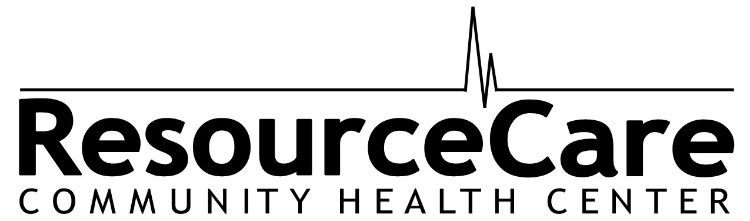 SUMMER DAY CAMPSCHOLARSHIP REQUIREMENTS*A maximum of $2000 will be awarded annually – not to exceed $500 individually.*Must have volunteered 2 years during Junior High & worked Day Camp for 4 years in high school. *Must be attending College, Technical or Trade schoolPlease Print:*IF there are years that there are no scholarships awarded based on the criteria you can submit your current GPA and proof that you are still enrolled in order to receive additional scholarship award.  Please contact us by June 1st to verify if additional funds are available for every year you are still enrolled in college/trade or technical school.NAME:PHONE#ADDRESS:EMAIL:SCHOOL ATTENDING:SCHOOL ATTENDING:AREA OF STUDY:AREA OF STUDY:YEARS YOU VOLUNTEERED/WORKED DAY CAMP:YEARS YOU VOLUNTEERED/WORKED DAY CAMP:DID YOU ATTEND DAY CAMP AS A CHILD?                    IF SO HOW MANY YEARS:DID YOU ATTEND DAY CAMP AS A CHILD?                    IF SO HOW MANY YEARS:Attach a 300-500 word essay describing what you took away from being a Camp Leader at our Summer Day Camp and what impact it had on your life growing up. Please also include what your plans are for the future.